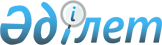 Жарқайың аудандық мәслихатының 2021 жылғы 24 желтоқсандағы № 7С-22/2 "2022-2024 жылдарға арналған аудандық бюджет туралы" шешіміне өзгерістер енгізу туралыАқмола облысы Жарқайың аудандық мәслихатының 2022 жылғы 29 қыркүйектегі № 7С-36/2 шешімі
      Қазақстан Республикасының Бюджет кодексінің 106 бабының 4 тармағына, "Қазақстан Республикасындағы жергілікті мемлекеттік басқару және өзін-өзі басқару туралы" Қазақстан Республикасының Заңының 6 бабының 1 тармағының 1) тармақшасына сәйкес Жарқайың аудандық мәслихаты ШЕШТІ:
      1. Жарқайың аудандық мәслихатының "2022-2024 жылдарға арналған аудандық бюджет туралы" 2021 жылғы 24 желтоқсандағы № 7С-22/2 шешіміне келесі өзгерістер енгізілсін:
      1 тармақ жаңа редакцияда жазылсын:
      "1. 2022-2024 жылдарға арналған аудандық бюджет тиісінше 1, 2 және 3 қосымшаларға сәйкес, оның ішінде 2022 жылға келесі көлемдерде бекітілсін:
      1) кірістер - 4 935 177,3 мың теңге, оның ішінде:
      салықтық түсімдер - 573 460,8 мың теңге;
      салықтық емес түсімдер - 17 285,6 мың теңге;
      негізгі капиталды сатудан түсетін түсімдер - 19 575,0 мың теңге;
      трансферттер түсімі - 4 324 855,9 мың теңге;
      2) шығындар - 4 882 099,3 мың теңге;
      3) таза бюджеттік кредиттеу - 1688,0 мың теңге, оның ішінде:
      бюджеттік кредиттер - 4595,0 мың теңге;
      бюджеттік кредиттерді өтеу - 2907,0 мың теңге;
      4) қаржы активтерімен операциялар бойынша сальдо - 65870,0 мың теңге, оның ішінде:
      қаржы активтерін сатып алу - 65870,0 мың теңге;
      5) бюджет тапшылығы (профициті) - -14480,0 мың теңге;
      6) бюджет тапшылығын қаржыландыру (профицитін пайдалану) - 14480,0 мың теңге.";
      көрсетілген шешімнің 1, 4, 5, 6 қосымшалары осы шешімнің 1, 2, 3, және 4 қосымшаларына сәйкес жаңа редакцияда жазылсын.
      2. Осы шешім 2022 жылғы 1 қаңтардан бастап қолданысқа енгізіледі. 2022 жылға арналған аудандық бюджет 2022 жылға арналған республикалық бюджеттен нысаналы трансферттер мен бюджеттік кредиттер 2022 жылға арналған облыстық бюджеттен нысаналы трансферттер 2022 жылға арналған Қазақстан Республикасы Ұлттық қорынан нысаналы трансферттер
					© 2012. Қазақстан Республикасы Әділет министрлігінің «Қазақстан Республикасының Заңнама және құқықтық ақпарат институты» ШЖҚ РМК
				
      Жарқайың аудандық мәслихатының хатшысы

А.Әлжанов
Жарқайың аудандық
мәслихатының
2022 жылғы 29 қыркүйектегі
№ 7С-36/2 шешіміне
1 қосымшаЖарқайың аудандық
мәслихатының
2021 жылғы 24 желтоқсандағы
№ 7С-22/2 шешіміне
1 қосымша
Санаты
Санаты
Санаты
Санаты
Сома
мың теңге
Сыныбы
Сыныбы
Сыныбы
Сома
мың теңге
Кіші сыныбы
Кіші сыныбы
Сома
мың теңге
Атауы
Сома
мың теңге
1
2
3
4
5
I.Кірістер
4935177,3
1
Салықтық түсімдер
573460,8
01
Табыс салығы
961,0
2
Жеке табыс салығы
961,0
03
Әлеуметтiк салық
355705,0
1
Әлеуметтік салық
355705,0
04
Меншiкке салынатын салықтар
111731,0
1
Мүлiкке салынатын салықтар
111731,0
05
Тауарларға, жұмыстарға және қызметтерге салынатын iшкi салықтар
11858,0
2
Акциздер
2815,0
4
Кәсiпкерлiк және кәсiби қызметтi жүргiзгенi үшiн алынатын алымдар
9043,0
08
Заңдық маңызы бар әрекеттерді жасағаны және (немесе) оған уәкілеттігі бар мемлекеттік органдар немесе лауазымды адамдар құжаттар бергені үшін алынатын міндетті төлемдер
93205,8
1
Мемлекеттік баж
93205,8
2
Салықтық емес түсiмдер
17285,6
01
Мемлекеттік меншіктен түсетін кірістер
7886,6
5
Мемлекет меншігіндегі мүлікті жалға беруден түсетін кірістер
7675,0
7
Мемлекеттік бюджеттен берілген кредиттер бойынша сыйақылар
211,6
04
Мемлекеттік бюджеттен қаржыландырылатын, сондай-ақ Қазақстан Республикасы Ұлттық Банкінің бюджетінен (шығыстар сметасынан) ұсталатын және қаржыландырылатын мемлекеттік мекемелер салатын айыппұлдар, өсімпұлдар, санкциялар, өндіріп алулар
396,0
1
Мұнай секторы ұйымдарынан және Жәбірленушілерге өтемақы қорына түсетін түсімдерді қоспағанда, мемлекеттік бюджеттен қаржыландырылатын, сондай-ақ Қазақстан Республикасы Ұлттық Банкінің бюджетінен (шығыстар сметасынан) ұсталатын және қаржыландырылатын мемлекеттік мекемелер салатын айыппұлдар, өсімпұлдар, санкциялар, өндіріп алулар
396,0
06
Басқа да салықтық емес түсiмдер
9003,0
1
Басқа да салықтық емес түсiмдер
9003,0
3
Негізгі капиталды сатудан түсетін түсімдер
19575,0
01
Мемлекеттік мекемелерге бекітілген мемлекеттік мүлікті сату
19575,0
1
Мемлекеттік мекемелерге бекітілген мемлекеттік мүлікті сату
19575,0
4
Трансферттердің түсімдері
4324855,9
02
Мемлекеттiк басқарудың жоғары тұрған органдарынан түсетiн трансферттер
4324855,9
2
Облыстық бюджеттен түсетін трансферттер
4324855,9
Функционалдық топ
Функционалдық топ
Функционалдық топ
Функционалдық топ
Сомамың теңге
Бюджеттік бағдарламалардың әкімшісі
Бюджеттік бағдарламалардың әкімшісі
Бюджеттік бағдарламалардың әкімшісі
Сомамың теңге
Бағдарлама
Бағдарлама
Сомамың теңге
Атауы
Сомамың теңге
1
2
3
4
5
II. Шығындар
4882099,3
01
Жалпы сипаттағы мемлекеттiк көрсетілетін қызметтер
359192,0
112
Аудан (облыстық маңызы бар қала) мәслихатының аппараты
35663,7
001
Аудан (облыстық маңызы бар қала) мәслихатының қызметін қамтамасыз ету жөніндегі қызметтер
32958,7
005
Мәслихаттар депутаттары қызметінің тиімділігін арттыру
2705,0
122
Аудан (облыстық маңызы бар қала) әкімінің аппараты
221009,0
001
Аудан (облыстық маңызы бар қала) әкімінің қызметін қамтамасыз ету жөніндегі қызметтер
143038,8
113
Төменгі тұрған бюджеттерге берілетін нысаналы ағымдағы трансферттер
77970,2
459
Ауданның (облыстық маңызы бар қаланың) экономика және қаржы бөлімі
58215,6
001
Ауданның (облыстық маңызы бар қаланың) экономикалық саясаттын қалыптастыру мен дамыту, мемлекеттік жоспарлау, бюджеттік атқару және коммуналдық меншігін басқару саласындағы мемлекеттік саясатты іске асыру жөніндегі қызметтер
55578,9
003
Салық салу мақсатында мүлікті бағалауды жүргізу
656,5
010
Жекешелендіру, коммуналдық меншікті басқару, жекешелендіруден кейінгі қызмет және осыған байланысты дауларды реттеу
1000,0
015
Мемлекеттік органның күрделі шығыстары
980,2
492
Ауданның (облыстық маңызы бар қаланың) тұрғын үй-коммуналдық шаруашылығы, жолаушылар көлігі, автомобиль жолдары және тұрғын үй инспекциясы бөлімі
44303,7
001
Жергілікті деңгейде тұрғын үй-коммуналдық шаруашылық, жолаушылар көлігі, автомобиль жолдары және тұрғын үй инспекциясы саласындағы мемлекеттік саясатты іске асыру жөніндегі қызметтер
36603,7
113
Төменгі тұрған бюджеттерге берілетін нысаналы ағымдағы трансферттер
7700,0
02
Қорғаныс
8150,9
122
Аудан (облыстық маңызы бар қала) әкімінің аппараты
8150,9
005
Жалпыға бірдей әскери міндетті атқару шеңберіндегі іс-шаралар
5022,0
006
Аудан (облыстық маңызы бар қала) ауқымындағы төтенше жағдайлардың алдын алу және оларды жою
2749,0
007
Аудандық (қалалық) ауқымдағы дала өрттерінің, сондай-ақ мемлекеттік өртке қарсы қызмет органдары құрылмаған елдi мекендерде өрттердің алдын алу және оларды сөндіру жөніндегі іс-шаралар
379,9
06
Әлеуметтiк көмек және әлеуметтiк қамсыздандыру
351023,2
451
Ауданның (облыстық маңызы бар қаланың) жұмыспен қамту және әлеуметтік бағдарламалар бөлімі
351023,2
001
Жергілікті деңгейде халық үшін әлеуметтік бағдарламаларды жұмыспен қамтуды қамтамасыз етуді іске асыру саласындағы мемлекеттік саясатты іске асыру жөніндегі қызметтер 
43998,5
002
Жұмыспен қамту бағдарламасы
106297,0
004
Ауылдық жерлерде тұратын денсаулық сақтау, білім беру, әлеуметтік қамтамасыз ету, мәдениет, спорт және ветеринар мамандарына отын сатып алуға Қазақстан Республикасының заңнамасына сәйкес әлеуметтік көмек көрсету
24351,0
005
Мемлекеттік атаулы әлеуметтік көмек 
18400,8
006
Тұрғын үйге көмек көрсету
697,2
007
Жергілікті өкілетті органдардың шешімі бойынша мұқтаж азаматтардың жекелеген топтарына әлеуметтік көмек
27407,2
010
Үйден тәрбиеленіп оқытылатын мүгедек балаларды материалдық қамтамасыз ету
744,0
011
Жәрдемақыларды және басқа да әлеуметтік төлемдерді есептеу, төлеу мен жеткізу бойынша қызметтерге ақы төлеу
421,0
014
Мұқтаж азаматтарға үйде әлеуметтiк көмек көрсету
2741,3
017
Оңалтудың жеке бағдарламасына сәйкес мұқтаж мүгедектердi протездік-ортопедиялық көмек, сурдотехникалық құралдар, тифлотехникалық құралдар, санаторий-курорттық емделу, мiндеттi гигиеналық құралдармен қамтамасыз ету, арнаулы жүрiп-тұру құралдары, қозғалуға қиындығы бар бірінші топтағы мүгедектерге жеке көмекшінің және есту бойынша мүгедектерге қолмен көрсететiн тіл маманының қызметтері мен қамтамасыз ету
31247,0
021
Мемлекеттік органның күрделі шығыстары
250,0
023
Жұмыспен қамту орталықтарының қызметін қамтамасыз ету
31777,0
050
Қазақстан Республикасында мүгедектердің құқықтарын қамтамасыз етуге және өмір сүру сапасын жақсарту
4949,0
054
Үкіметтік емес ұйымдарда мемлекеттік әлеуметтік тапсырысты орналастыру
57592,2
067
Ведомстволық бағыныстағы мемлекеттік мекемелер мен ұйымдардың күрделі шығыстары
150,0
07
Тұрғын үй-коммуналдық шаруашылық
1456650,9
472
Ауданның (облыстық маңызы бар қаланың) құрылыс, сәулет және қала құрылысы бөлімі
1044615,4
003
Коммуналдық тұрғын үй қорының тұрғын үйін жобалау және (немесе) салу, реконструкциялау
54475,0
004
Инженерлік-коммуникациялық инфрақұрылымды жобалау, дамыту және (немесе) жайластыру
43550,4
058
Елді мекендердегі сумен жабдықтау және су бұру жүйелерін дамыту
946590,0
492
Ауданның (облыстық маңызы бар қаланың) тұрғын үй-коммуналдық шаруашылығы, жолаушылар көлігі, автомобиль жолдары және тұрғын үй инспекциясы бөлімі
412035,5
003
Мемлекеттік тұрғын үй қорын сақтауды ұйымдастыру
100000,0
011
Шағын қалаларды жылумен жабдықтауды үздіксіз қамтамасыз ету
88118,0
012
Сумен жабдықтау және су бұру жүйесінің жұмыс істеуі
39367,6
026
Ауданның (облыстық маңызы бар қаланың) коммуналдық меншігіндегі жылу желілерін пайдалануды ұйымдастыру
184549,9
08
Мәдениет, спорт, туризм және ақпараттық кеңістiк
350212,3
819
Ауданның (облыстық маңызы бар қаланың) ішкі саясат, мәдениет, тілдерді дамыту және спорт бөлімі
350212,3
001
Ақпаратты, мемлекеттілікті нығайту және азаматтардың әлеуметтік сенімділігін қалыптастыру саласында жергілікті деңгейде мемлекеттік саясатты іске асыру жөніндегі қызметтер
37644,7
004
Жастар саясаты саласында іс-шараларды іске асыру
8423,9
005
Мемлекеттік ақпараттық саясат жүргізу жөніндегі қызметтер
40900,0
007
Аудандық (қалалық) кiтапханалардың жұмыс iстеуi 
67776,1
008
Мемлекеттiк тiлдi және Қазақстан халқының басқа да тiлдерін дамыту 
11977,0
009
Мәдени-демалыс жұмысын қолдау
137821,0
015
Әртүрлi спорт түрлерi бойынша аудан (облыстық маңызы бар қала) құрама командаларының мүшелерiн дайындау және олардың облыстық спорт жарыстарына қатысуы
5420,0
032
Ведомстволық бағыныстағы мемлекеттік мекемелер мен ұйымдардың күрделі шығыстары
20249,6
113
Төменгі тұрған бюджеттерге берілетін нысаналы ағымдағы трансферттер
20000,0
09
Отын-энергетика кешенi және жер қойнауын пайдалану
15000,0
492
Ауданның (облыстық маңызы бар қаланың) тұрғын үй-коммуналдық шаруашылығы, жолаушылар көлігі, автомобиль жолдары және тұрғын үй инспекциясы бөлімі
15000,0
019
Жылу-энергетикалық жүйені дамыту
15000,0
10
Ауыл, су, орман, балық шаруашылығы, ерекше қорғалатын табиғи аумақтар, қоршаған ортаны және жануарлар дүниесін қорғау, жер қатынастары
60152,5
459
Ауданның (облыстық маңызы бар қаланың) экономика және қаржы бөлімі
5595,0
099
Мамандарға әлеуметтік қолдау көрсету жөніндегі шараларды іске асыру
5595,0
806
Ауданның (облыстық маңызы бар қаланың) ауыл шаруашылығы, жер қатынастары және кәсіпкерлік бөлімі
52349,5
001
Жергілікті деңгейде ауыл шаруашылығын, жер қатынастарын реттеу және кәсіпкерлікті дамыту саласындағы мемлекеттік саясатты іске асыру жөніндегі қызметтер
52349,5
472
Ауданның (облыстық маңызы бар қаланың) құрылыс, сәулет және қала құрылысы бөлімі
2208,0
010
Ауыл шаруашылығы объектілерін дамыту
2208,0
11
Өнеркәсіп, сәулет, қала құрылысы және құрылыс қызметі
33281,3
472
Ауданның (облыстық маңызы бар қаланың) құрылыс, сәулет және қала құрылысы бөлімі
33281,3
001
Жергілікті деңгейде құрылыс, сәулет және қала құрылысы саласындағы мемлекеттік саясатты іске асыру жөніндегі қызметтер
22297,3
013
Аудан аумағында қала құрылысын дамытудың кешенді схемаларын, аудандық (облыстық) маңызы бар қалалардың, кенттердің және өзге де ауылдық елді мекендердің бас жоспарларын әзірлеу
10984,0
12
Көлiк және коммуникация
192784,5
492
Ауданның (облыстық маңызы бар қаланың) тұрғын үй-коммуналдық шаруашылығы, жолаушылар көлігі, автомобиль жолдары және тұрғын үй инспекциясы бөлімі
192784,5
045
Аудандық маңызы бар автомобиль жолдарын және елді-мекендердің көшелерін күрделі және орташа жөндеу
186584,5
037
Әлеуметтік маңызы бар қалалық (ауылдық), қала маңындағы және ауданішілік қатынастар бойынша жолаушылар тасымалдарын субсидиялау 
6200,0
13
Басқалар
50400,0
492
Ауданның (облыстық маңызы бар қаланың) тұрғын үй-коммуналдық шаруашылығы, жолаушылар көлігі, автомобиль жолдары және тұрғын үй инспекциясы бөлімі
50400,0
077
"Ауыл-Ел бесігі" жобасы шеңберінде ауылдық елді мекендердегі әлеуметтік және инженерлік инфрақұрылым бойынша іс-шараларды іске асыру
50400,0
14
Борышқа қызмет көрсету
38789,6
459
Ауданның (облыстық маңызы бар қаланың) экономика және қаржы бөлімі
38789,6
021
Жергілікті атқарушы органдардың облыстық бюджеттен қарыздар бойынша сыйақылар мен өзге де төлемдерді төлеу бойынша борышына қызмет көрсету
38789,6
15
Трансферттер
1966462,1
459
Ауданның (облыстық маңызы бар қаланың) экономика және қаржы бөлімі
1966462,1
006
Пайдаланылмаған (толық пайдаланылмаған) нысаналы трансферттерді қайтару
75,8
054
Қазақстан Республикасының Ұлттық қорынан берілетін нысаналы трансферт есебінен республикалық бюджеттен бөлінген пайдаланылмаған (түгел пайдаланылмаған) нысаналы трансферттердің сомасын қайтару
0,3
024
Заңнаманы өзгертуге байланысты жоғары тұрған бюджеттің шығындарын өтеуге төменгі тұрған бюджеттен ағымдағы нысаналы трансферттер
1755126,0
038
Субвенциялар 
211260,0
III. Таза бюджеттiк кредиттеу 
1688,0
Бюджеттік кредиттер
4595,0
10
Ауыл, су, орман, балық шаруашылығы, ерекше қорғалатын табиғи аумақтар, қоршаған ортаны және жануарлар дүниесін қорғау, жер қатынастары
4595,0
459
Ауданның (облыстық маңызы бар қаланың) экономика және қаржы бөлімі
4595,0
018
Мамандарды әлеуметтік қолдау шараларын іске асыру үшін бюджеттік кредиттер
4595,0
5
Бюджеттік кредиттерді өтеу
2907,0
01
Бюджеттік кредиттерді өтеу
2907,0
1
Мемлекеттік бюджеттен берілген бюджеттік кредиттерді өтеу
2907,0
IV. Қаржы активтерiмен операциялар бойынша сальдо 
65870,0
Қаржы активтерiн сатып алу
65870,0
13
Басқалар
65870,0
492
Ауданның (облыстық маңызы бар қаланың) тұрғын үй-коммуналдық шаруашылығы, жолаушылар көлігі, автомобиль жолдары және тұрғын үй инспекциясы бөлімі
65870,0
065
Заңды тұлғалардың жарғылық капиталын қалыптастыру немесе ұлғайту
65870,0
V. Бюджет тапшылығы (профициті) 
-14480,0
VI. Бюджет тапшылығын қаржыландыру (профицитін пайдалану)
14480,0
7
Қарыздар түсімі
4595,0
01
Мемлекеттік ішкі қарыздар 
4595,0
2
Қарыз алу келісім-шарттары
4595,0
16
Қарыздарды өтеу
2907,0
459
Ауданның (облыстық маңызы бар қаланың) экономика және қаржы бөлімі
2907,0
005
Жергілікті атқарушы органның жоғары тұрған бюджет алдындағы борышын өтеу
2907,0
8
Бюджет қаражатының пайдаланылатын қалдықтары
12792,0
01
Бюджет қаражаты қалдықтары
12792,0
1
Бюджет қаражатының бос қалдықтары
12792,0Жарқайың аудандық
мәслихатының
2022 жылғы 29 қыркүйектегі
№ 7С-36/2 шешіміне
2 қосымшаЖарқайың аудандық
мәслихатының
2021 жылғы 24 желтоқсандағы
№ 7С-22/2 шешіміне
4 қосымша
Атауы
Сомамың теңге
Барлығы
152885,0
Ағымдағы нысаналы трансферттер
148290,0
оның iшiнде:
азаматтық қызметшілердің жекелеген санаттарының, мемлекеттік бюджет қаражаты есебінен ұсталатын ұйымдар қызметкерлерінің, қазыналық кәсіпорындар қызметкерлерінің жалақысын көтеруге
27952,0
мәслихаттар депутаттары қызметінің тиімділігін арттыруға
2705,0
Ауданның жұмыспен қамту және әлеуметтік бағдарламалар бөлімі
102704,0
мемлекеттік атаулы әлеуметтік көмекті төлеуге
12098,0
үкіметтік емес ұйымдарда мемлекеттік әлеуметтік тапсырысты орналастыруға
35976,0
Қазақстан Республикасында мүгедектердің құқықтарын қамтамасыз етуге және өмір сүру сапасын жақсартуға
24262,0
нәтижелі жұмыспен қамтуды дамытуға
26830,0
мемлекеттік ұйымдардың: стационарлық және жартылай стационарлық үлгідегі медициналық-әлеуметтік мекемелер, үйде қызмет көрсету, уақытша болу ұйымдары, халықты жұмыспен қамту орталықтары жұмыскерлерінің жалақысын көтеруге
3538,0
Ауданның ішкі саясат, мәдениет, тілдерді дамыту және спорт бөлімі
14929,0
мәдениет ұйымдарының және архив мекемелерінің басқарушы және негізгі персоналына мәдениет ұйымдарындағы және архив мекемелеріндегі ерекше еңбек жағдайлары үшін лауазымдық айлықақысына қосымша ақылар белгілеуге
14929,0
Бюджеттік кредиттер
4595,0
оның iшiнде:
Аудандық экономика және қаржы бөлімі
4595,0
мамандарды әлеуметтік қолдау шараларын іске асыру үшін
4595,0Жарқайың аудандық
мәслихатының
2022 жылғы 29 қыркүйектегі
№ 7С-36/2 шешіміне
3 қосымшаЖарқайың аудандық
мәслихатының
2021 жылғы 24 желтоқсандағы
№ 7С-22/2 шешіміне
5 қосымша
Атауы
Сомамың теңге
Барлығы
855474,9
Ағымдағы нысаналы трансферттер
674371,5
оның iшiнде:
Ауданның экономика және қаржы бөлімі
1286,0
көтерме жәрдемақы мөлшерін ұлғайтуға 
1286,0
азаматтық қызметшілердің жекелеген санаттарының, мемлекеттік бюджет қаражаты есебінен ұсталатын ұйымдар қызметкерлерінің, қазыналық кәсіпорындар қызметкерлерінің жалақысын көтеруге
4710,0
Ауданның жұмыспен қамту және әлеуметтік бағдарламалар бөлімі
55287,5
үкіметтік емес ұйымдарда мемлекеттік әлеуметтік тапсырысты орналастыру
7467,0
қыска мерзімдік кәсіби оқытуды іске асыруға
2518,0
Нәтижелі жұмыспен қамтуды дамытуға "Алғашқы жұмыс орны" жобасы бойынша
2205,0
Нәтижелі жұмыспен қамтуды дамытуға "Ұрпақтар келісімшарты" жобасы бойынша
230,0
Халықты жұмыспен қамту орталықтарында әлеуметтік жұмыс жөніндегі консультанттар мен ассистенттерді еңгізуге
8604,0
ауылдық жерлерде тұратын педагогтер үшін отын және коммуналдық қызметтерді төлеуге 
24351,0
оңалтудың жеке бағдарламасына сәйкес мұқтаж мүгедектердi протездік-ортопедиялық көмек, сурдотехникалық құралдар, тифлотехникалық құралдар, санаторий-курорттық емделу, мiндеттi гигиеналық құралдармен қамтамасыз ету, арнаулы жүрiп-тұру құралдары, қозғалуға қиындығы бар бірінші топтағы мүгедектерге жеке көмекшінің және есту бойынша мүгедектерге қолмен көрсететiн тіл маманының қызметтері мен қамтамасыз етуге
8167,0
Ауғанстаннан кеңес әскерлерін шығару күнін мерекелеуге Ауған соғысының ардагерлеріне біржолғы әлеуметтік көмек толеуге
459,5
Ұлы отан соғысындағы Жеңіс Күніне орай басқа мемлекеттер аумағындағы ұрыс қимылдарының ардагерлеріне біржолғы әлеуметтік көмекке
536,0
Бюджетті жоспарлау модулінің бірыңғай ақпараттық алаңын енгізуге
750,0
Ауданның ішкі саясат, мәдениет, тілдерді дамыту және спорт бөлімі
40249,6
мәдениет ұйымдарының материалдық-техникалық базасын нығайтуға
20249,6
спорт объектілерінде спорт алаңын орнату
20000,0
Ауданның тұрғын үй-коммуналдық шаруашылығы, жолаушылар көлігі, автомобиль жолдары және тұрғын үй инспекциясы бөлімі
572838,4
"Ауыл-Ел бесігі" жобасы шеңберінде ауылдық елді мекендердегі әлеуметтік және инженерлік инфрақұрылым бойынша іс-шараларды іске асыруға
50400,0
Ақмола облысы Жарқайың ауданының км 0-38 "Тасты-Талды-Чапаево" аудандық маңызы бар автомобиль жолын орташа жөндеу
100000,0
Жарқайың ауданы Державин қаласының көше-жол желісін орташа жөндеу
84584,5
Ақмола облысы Жарқайың ауданы Державинск қ. жылумен жабдықтау инженерлік желілерін ағымдағы жөндеу
149735,9
Жарқайын ауданы Державинск қаласы Степной кенті шағын ауданындағы 80 пәтерлі №5 тұрғын үйді күрделі жөндеу
100000,0
Жылумен жабдықтайтын кәсіпорындардың 2022-2023 жылдарға жылу беру мезгіліне дайындалуға (көмір сатып алу)
88118,0
Нысаналы даму трансферттерi
181103,4
оның iшiнде:
Ауданның құрылыс, сәулет және қала құрылысы бөлімі
100233,4
Жарқайың ауданы Державин қаласындағы "Молодежный" шағын ауданындағы 80 пәтерлі тұрғын үй құрылысы (8- позиция) 
54475,0
Жарқайың ауданы Державин қаласындағы "Молодежный" шағын ауданындағы сексен пәтерлі тұрғын үйге (8 -позиция) абаттандыру және инженерлік желілерің құрылысы 
43550,4
Жарқайың ауданы Гастелло аулында мал қорымын салу, ведомстводан тыс кешенді сараптама жүргізу мен ҚҚЖ байланыстыру
2208,0
Ауданның тұрғын үй-коммуналдық шаруашылығы, жолаушылар көлігі, автомобиль жолдары және тұрғын үй инспекциясы бөлімі
80870,0
"Коммунсервис" ШЖҚ МКК жарғылық капиталын ұлғайту
65870,0
Жарқайың ауданы, Державин қаласының көшесін жарықтандыруды қайта жаңарту (2-кезек) жобасы бойынша ведомстводан тыс кешенді сараптама өткізумен жобалық-сметалық құжаттама әзірлеу
15000,0Жарқайың аудандық
мәслихатының
2022 жылғы 29 қыркүйектегі
№ 7С-36/2 шешіміне
4 қосымшаЖарқайың аудандық
мәслихатының
2021 жылғы 24 желтоқсандағы
№ 7С-22/2 шешіміне
6 қосымша
Атауы
Сомамың теңге
Барлығы
1040744,0
Ағымдағы нысаналы трансферттер
94154,0
оның iшiнде:
нәтижелі жұмыспен қамтуды дамытуға
62599,0
мемлекеттік ұйымдардың: стационарлық және жартылай стационарлық үлгідегі медициналық-әлеуметтік мекемелер, үйде қызмет көрсету, уақытша болу ұйымдары, халықты жұмыспен қамту орталықтары жұмыскерлерінің жалақысын көтеруге
6928,0
азаматтық қызметшілердің жекелеген санаттарының, мемлекеттік бюджет қаражаты есебінен ұсталатын ұйымдар қызметкерлерінің, қазыналық кәсіпорындар қызметкерлерінің жалақысын көтеруге
24627,0
Нысаналы даму трансферттерi
946590,0
оның iшiнде:
Ауданның құрылыс, сәулет және қала құрылысы бөлімі
946590,0
Ақмола облысы, Жарқайың ауданы, Державин қаласының сумен жабдықтау жүйесін қайта жаңарту (3-кезек)
528119,0
Жарқайың ауданы Шойындыкөл ауылының жер асты су көздерінен сумен жабдықтау жүйесін қайта жаңарту
418471,0